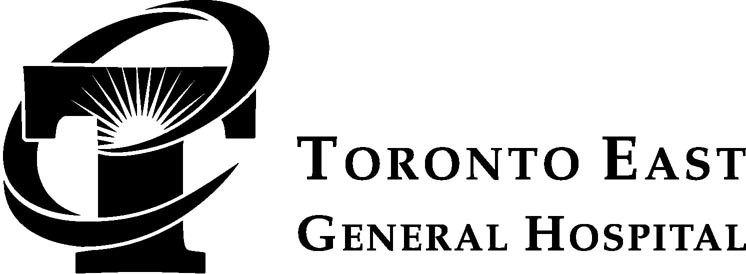 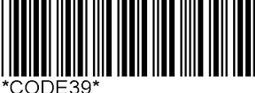 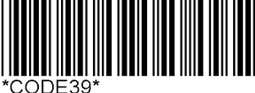 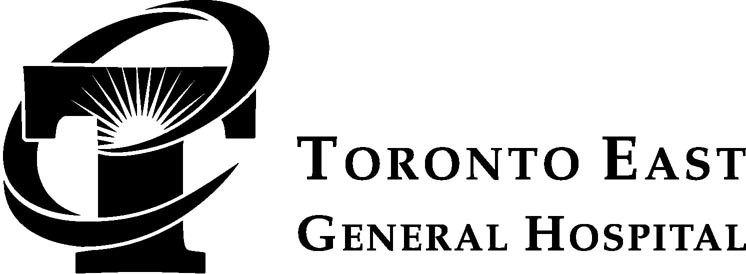 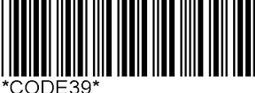 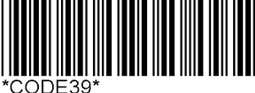 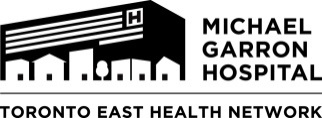 SP-936 (Rev.2018)			            Forms WG Approval Date 03/2018		                             